Update for key stakeholders
26 August 2022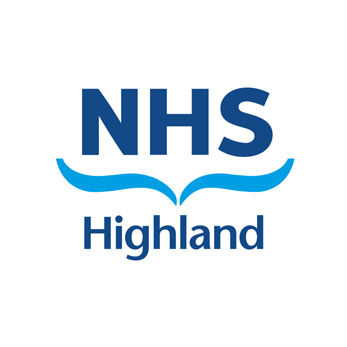 VaccinationScotland’s winter vaccination programme is now underway.The online booking portal opened to frontline health and social care workers (HSCWs) to book appointments for their COVID-19 and flu vaccines on 22 August. Over 65s are starting to receive letters inviting them for vaccination. Our website is being updated with clinics on an ongoing basis, and the content has been reconfigured to assist people viewing it from a mobile device. Scheduled careWe previously advised that some patients waiting for scheduled operations at Raigmore are being offered the option to have surgery in another hospital in the NHS Highland area. We will shortly be writing to some patients awaiting surgery at Lorn and the Islands Hospital to offer them the option of a shorter waiting period by attending Raigmore.Due to different waiting times for different specialities at each hospital, the shortest waiting time will vary by procedure as well as location. We expect this offer to help us reduce waiting times in the longer term. Feedback		If you have comments or queries please contact nhshighland.feedback@nhs.scot